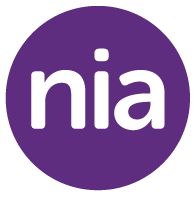 Press release 30 January 2019“About time: Perhaps now the Government will finally stop trying to defend the indefensible and start to redress it”:  Women’s charity welcomes further ruling from Supreme Court that elements of the Disclosure and Barring services regulations are operating disproportionately.Charities today welcomed the latest Supreme Court judgement in Re:P. which found that the Disclosure and Barring Services (DBS formerly Criminal Records Bureau or CRB) regulations are operating  disproportionately preventing people from moving on in their lives. The DBS regulations govern when and to whom criminal records are disclosed when individuals are applying for employment or indeed even for volunteering, internships and education and training in certain roles.There have been a number of repeated rulings that the then CRB, and now DBS, regulations are unjust and disproportionate. The Government made some amendments to the scheme under the Rehabilitation of Offenders Act and hoped this would satisfy the criticisms but further rulings have continued to find against the Government. In March 2018, the Supreme Court found the DBS scheme to be disproportionate in  the case of a number of women who had been coerced, groomed and trafficked into prostitution as girls and young women including aged 15 and upwards. Although they had all exited prostitution many years since, their convictions for prostitution under the Street Offences Act were revealed on enhanced CRB and DBS checks every time they applied for roles even 20 or 30 years later. Knowing that they would have these records revealed has meant many women would not even apply for roles to avoid the stigma and prejudice of having to discuss what for many of them is effectively a history of abuse. Even where they did go ahead and apply they commonly were turned down for roles they had been offered subject to DBS checks.  That judgement, however, restricted itself to the three parties to that case whilst awaiting a similar decision on DBS, but not women or prostitution-specific, before the Court Re:P in June 2018. In the meantime the Home Office, instead of accepting and addressing the injustice, decided to drag out the fight.  The Judges in Re:P. have now handed down their decision which again finds in fundamental parts against the Government. Karen Ingala Smith, chief executive of nia, a charity working on violence against women and girls which supported the women in the earlier successful case said, “It is about time: Perhaps now the Government will finally stop trying to defend the indefensible and start to redress it.” She continued, “It is patently the case that the system was operating unjustly and this has been demonstrated repeatedly in the Courts, yet Government not only has failed to take adequate action to redress the situation but has dug its heels in and continued to drag this through the Courts while the individuals at the sharp end continue to wait and suffer.”“In the women’s case that we supported these were women who were sexually exploited as girls and coerced and abused in prostitution – the pimps and buyers who benefitted from their abuse never faced any consequences. Yet these women have been stigmatised, marginalised and excluded for years. It took great courage on their part to bring this case and years of activism in which Ms Broadfoot waived her anonymity to highlight the injustices of the scheme.  We welcome this latest ruling that affirms our own but it feels like once again it reflects the everyday sexism of women’s experiences where they are not believed and not taken seriously. The activism, courage and commitment, and even the legal win in the Supreme Court, of women victims of violence was not deemed enough to take seriously and act on but had to be confirmed by other sources. Let us hope that finally Government will accept the need to reform and change these rigid, inflexible and disproportionate elements of this  system and work closely with charities like ours and like Unlock in shaping a new scheme.”Spokeswoman Karen Ingala Smith or Heather Harvey 0207 683 1270Media coverage relating to landmark supreme court ruling that DBS disproportionate in the women’s case https://www.supremecourt.uk/cases/uksc-2017-0121.html  https://ukhumanrightsblog.com/2018/03/06/women-groomed-pimped-and-trafficked-as-teenagers-not-required-to-disclose-prostitution-convictions-to-employers/https://www.independent.co.uk/news/uk/crime/criminal-records-disclosure-dbs-checks-unlawful-supreme-court-appeal-human-rights-a8406566.htmlhttps://www.bbc.co.uk/news/uk-43261021http://www.niaendingviolence.org.uk/perch/resources/im-no-criminal-final-report.pdf nia’s report on impact of criminal records on women exiting prostitution which informed this case.About Re:P case – the subject of today’s judgement also on disproportionate DBS regshttp://www.unlock.org.uk/policy-issues/specific-policy-issues/filtering/cases-challenging-dbs-filtering-system/http://www.unlock.org.uk/landmark-case-on-disproportionate-criminal-records-disclosure-regime-reaches-supreme-court/Earlier case  (Re: T.) that entailed earlier changes to DBS and amendment to rehabilitation of offenders act.https://www.5rb.com/case/r-t-v-greater-manchester-chief-constable-ors-ca/https://uk.practicallaw.thomsonreuters.com/3-530-5626?transitionType=Default&contextData=(sc.Default)&firstPage=true&comp=pluk&bhcp=1